“A country is not a place, it`s a people”Let me mention few known facts about some countries of the world1.JapanJapan is well-known for its scientific research, advancements in technology, Highly punctual and disciplined citizens, Manga and Anime etc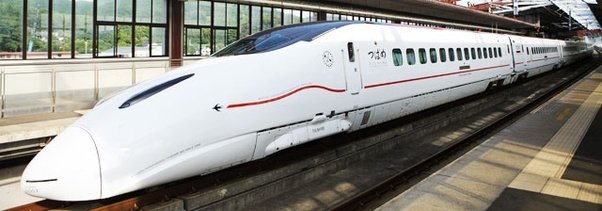 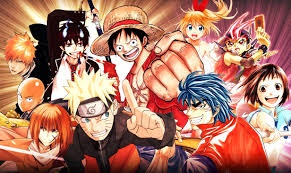 2.FranceFrance has given the world fabulous food, amazing artists, memorable monuments and so much more. Perfumes, Wines, Cheese, Gourmet food and Romantic destinations etc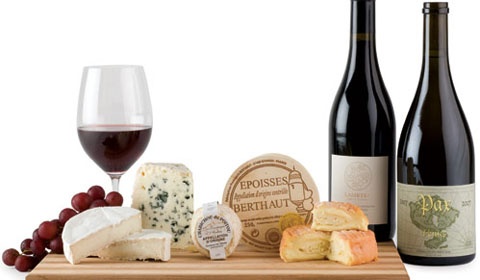 3.GermanyAutomobiles(Volkswagen, Mercedes Benz, Audi, Porsche, BMW etc), Beer and the No-Laugh-All-Serious-Look etc.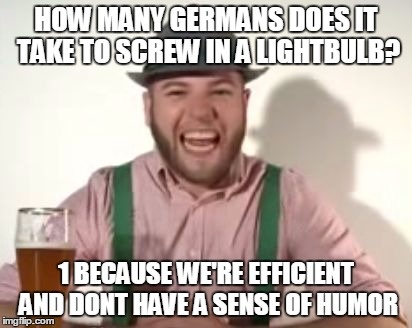 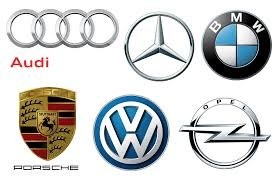 4.RussiaRussia is certainly famous for beautiful women. Anna Kournikova, Natalia Vodianova, and Irina Shayk are some of the familiar faces that managed to concur with the popular scene. (You probably won’t believe that in Russia they may not even be considered supremely beautiful, just average.), Vodka and Strong family values etc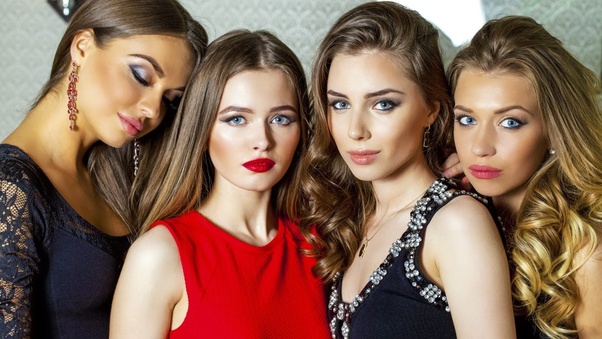 This is just a list of some countries we all know about, Now my point here is, People of the above-mentioned countries take a lot of pride in what these countries are world renowned for, Ergo, They have a sense of pride instilled in their hearts and a sense of attachment for their countries.I am an Indian and you must be wondering, Why didn't I mention anything about India in my answer, Well let me fulfill your wish, Shall I?Let us ask ourselves what is India world famous for?a)Technology, Punctuality and Highly disciplined citizens (Well, Technology a bit given the development in recent years but the other two? Duh!)b)Wine, Cheese, Romantic Destinations(Not so much)c)Automobiles, Beer etc? (I don't think so)d)Beautiful women, Vodka, Strong family values? (Indian women are definitely very beautiful and our family values are really strong but we ain't world renowned for that.)Wondering whats India world renowned for? Let me give you the answer so you don't tax much of your brain.India is the land of Spirituality, Heritage, Inner-peace, Self-Realization, Tradition and the CULTUREPeople all over the world since time immemorial have turned their face to India to get enlightenment of the highest order, to get peace, to look at this world INSIDE-OUT and not OUTSIDE-IN, to understand the concepts of Soul and the Body. Whenever you say India, images of Mystics, Bhaktas and Saintly people atop the Himalayas comes to the mind of most of the people of the world.Now let me ask the Indians reading this, Are you really proud of what India`s treasure holds for you? What India is world renowned for?NO! YOU ARE NOT!In fact, most of us despise it! We feel ashamed of it. We feel as if we lag behind the whole world. We don't want to understand our Ancient culture, We don't want to understand and know the reason behind why are things the way they are in our society, WE just want to pass Judgments and criticize our culture. We want to adopt the western way of living ASAP because we feel its so FREEDOM-ish and a hell lot of catchy and appealing. The people of the west are looking towards the east and thinking our philosophies are much better and we the people of the east are looking towards the west and thinking theirs is much better.How can you expect India and Indians to progress when they aren't proud of what their country has to offer and how their country has changed the lives of so many people in the past and is changing the lives of so many people in this modern world.I see many youths on social networking sites labelling our culture as Illogical and turning away from it to the more eye-catching and sense gratifying things in the world for happiness and peace, forgetting that their very own country boasts a Trove of knowledge for Inner-Peace, Self-Realisation and True Happiness.For people thinking how is CASTE DIVIDE, FEMALE being not so Liberated and vague superstitions something to be proud of...Well if you think so, you only know half the story but I would like to clear ONCE AND FOR ALL that women in Vedic India were never not-so-liberated, they had their role in the society(Beauty, aesthetics and Love) as did MEN and it was all balanced out, until people diverged from the true Vedic philosophy(Polluted Conscience) and started dominating women and the lower castes for material benefits, sense and EGO gratification, more about it in the comment section(I agree in this modern era where the workflow, education system and everything else is so versatile it shouldnt matter anymore about what one has in their pants and our modern society needs to understand it. Period. )Well all I want to say is that we, as the people of India should be super proud of what our country has to offer and understand it all before we pass judgement on how archaic our culture and people who believe in it are, we should not laugh off at the concept of the Soul, Re-birth, Our scriptures which we consider Holy etc. There is a lot of thinking that went into each aspect of our Vedic culture and once you start exploring its Why and Why-Not`s, you will surely be intrigued!This way we as a nation can feel a sense of belonging to our mother-land and hence grow as a PROUD NATION!Now before someone comments that India is a land where there was CASTE DIVIDE, FEMALES were not given enough liberation etc etc. Let me tell you why it was so..First of all Let me tell you the basis of all of Indian beliefs and the customs“WE ARE NOT THIS BODY BUT THE SOUL WHICH IS ETERNAL AND IS COVERED BY THE SUBTLE BODY (mind, ego and intelligence) AND THE GROSS BODY”
 
 To understand the caste divide think of modern world`s divide between CEO`s, Managers, Working Staff and the Dust blowers..Its all based on merit, hard-work and the capacity to handle a certain task but this doesnt mean the CEO will get more rights than the Dust-Blower. They all are equal as human beings. SAME WAS THE CASE WITH OUR CULTURE BUT…. as time progressed the divergence from the Vedic philosophy became rampant The thing about not indulging in sense and material gratification started to fade away due to various reasons and hence all the things that we deem bad started to come into our culture. Also, people ignored the why`s in our culture and just accepted things as they were told to them and hence these people never got the actual reason behind many philosophies and when their kids would ask them why do we do what we do? They would have no answer or maybe a cooked up answer and hence creating an image of our culture being illogical. Many stupid superstitions came into our culture because we forgot the basics and thought we know everything . We started forcing our beliefs onto our children because we didn’t have the knowledge to convince them to accept it and hence the children became more distant.